ReportAdopted by the Technical Working Party for Vegetables (TWV)Disclaimer:  this document does not represent UPOV policies or guidanceOpening of the session	The Technical Working Party for Vegetables (TWV) held its fifty-third session in Seoul, Republic of Korea, from May 20 to 24, 2019.  The list of participants is reproduced in Annex I to this report.	The session was opened by Ms. Romana Bravi (Italy), Chairperson of the TWV, who welcomed the participants and thanked the Republic of Korea for hosting the TWV session.	The TWV was welcomed by Mr. Choi Byungkook, General Director, International Development and Cooperation Division, Ministry of Agriculture, Food and Rural Affairs (MAFRA). 	The TWV received a presentation on plant variety protection in the Republic of Korea by Mr. Pang Munjin, Director, Plant Variety Protection Division, Korea Seed and Variety Service (KSVS). A copy of the presentation is provided in Annex II to this report.Adoption of the agenda	The TWV adopted the agenda as presented in document TWV/53/1 Rev.  Short Reports on Developments in Plant Variety Protection(a)	Reports on developments in plant variety protection from members and observers 	The TWV noted the information on developments in plant variety protection from members and observers, provided in document TWV/53/3 Prov.  The TWV noted that reports submitted to the Office of the Union after May 14, 2019, would be included in the final version of document TWV/53/3.(b)	Reports on developments within UPOV 	The TWV received a presentation by the Office of the Union on latest developments within UPOV, a copy of which is provided in document TWV/53/2.TGP documents 	The TWV considered document TWP/3/1 Rev. and TWV/53/4.Matters for adoption by the Council in 2019	The TWV noted the revisions previously agreed by the TC to documents TGP/7, TGP/8, TGP/10, TGP/14 and TGP/15 that would be proposed for adoption by the Council at its fifty-third ordinary session, to be held in Geneva on November 1, 2019, subject to approval by the CAJ, at its seventy-sixth session, to be held in Geneva on October 30, 2019.Possible future revisions of TGP documents	The TWV noted the invitation by the United Kingdom for interested experts to contact them if they wished to test the new software containing the improved method of calculation of COYU.	The TWV noted the invitation by the TWC for the expert from the United Kingdom to draft a replacement section for document TGP/8 on the method of calculation of COYU.TGP/7: Development of Test GuidelinesCharacteristics which only apply to certain varieties 	The TWV considered document TWP/3/9.	The TWV considered the request to provide suitable examples of quantitative and pseudo-qualitative characteristic to demonstrate how the proposed approach might be used in a way that would not present risks for decisions on distinctness.	The TWV considered the request to provide suitable examples of unsuitable cases to demonstrate the risks for decisions on distinctness of excluding varieties from observation on the basis of a preceding quantitative or pseudo-qualitative characteristic.	The TWV agreed that when a structure was “absent or weak” on a plant part, the observation of further characteristics on that structure could be difficult. For example in the Test Guidelines for Lettuce (TG 13/11), characteristic 3: “Plant:degree of overlapping of upper part of leaves”, indicated as QN, with states (1) “absent or weak, (2) medium, (3) strong. However the TWV agreed that in combination with the table provided in Chapter 5.3 of the Test Guidelines it reduced the risks for decisions on distinctness, and therefore encouraged the use of such tables when needed.	The TWV agreed that the following pseudo-qualitative characteristic from the Test Guidelines for Leaf Chicory (TG/154/4) was a suitable example to demonstrate how the proposed approach might be used in a way that would not present risks for decisions on distinctness.Characteristic 16: “Plant: head formation: absent (1); open (2); closed (3)Characteristic 17: “Only for varieties with head formation…”TGP/8: Trial Design and Techniques Used in the Examination of Distinctness, Uniformity and StabilityData Processing for the Assessment of Distinctness and for Producing Variety Descriptions	The TWV considered documents TWP/3/10 and TWV/53/12.	The TWV considered the summary of different approaches used by members of the Union to convert observations into notes for producing variety descriptions of measured characteristics, as set out in document TWP/3/10, Annex II.	The TWV noted the request by the TC for the experts from France, Germany, Japan and the United Kingdom to provide information on the circumstances in which their methods would be suitable, including the method of propagation of the variety and other factors that had been used in deciding to use the method.	The TWV noted the additional information provided in Japan, as reproduced in document TWV/53/12.TGP/14: Glossary of Terms Used in UPOV DocumentsColor names for the RHS Colour Chart 	The TWV considered document TWP/3/11	The TWV considered the proposal for the revision of the list of UPOV Color Groups in document TGP/14 “Glossary of Terms used in UPOV Documents” on the basis of the color groups set out in document TWP/3/11, Annex I.  The TWV agreed with the TWO that the new list of UPOV Color Groups prepared on the basis of the Sixth Edition of the RHS Colour Chart should be proposed for inclusion in document TGP/14.	The TWV considered the proposal for the revision of document TGP/14, Section 2, Subsection 3: “Color”, and Subsection 3: Annex: “Color names for the RHS Colour Chart”, to reflect the introduction of the revised list of UPOV Color Groups.  The TWV agreed with the TWO that document TGP/14 should be revised to reflect the introduction of the new list of UPOV Color Groups on the basis of the proposal set out in document TWP/3/11, Annex II.	The TWV noted that RHS colour charts were not commonly used in the vegetable sector (for DUS examination).TGP/15: Guidance on the Use of Biochemical and Molecular Markers in the Examination of Distinctness, Uniformity and Stability (DUS) New example: Characteristic-specific marker with incomplete information on state of expression 	The TWV considered document TWP/3/12.	The TWV noted that the TC had agreed that document TGP/15 should be amended to clarify that it was the responsibility of the authority to decide on the reliability of the link between the gene and the expression of the characteristic.	The TWV noted that the TC had agreed to include an explanation in document TGP/15 that it would be the responsibility of the respective TWP and the TC to assess whether the reliability of the link between the gene and the expression of the characteristic was satisfied in order to include a method in the Test Guidelines.	The TWV noted that the TC had agreed that a new example should be added to document TGP/15 to illustrate a situation where the characteristic-specific marker does not provide complete information on the state of expression of a characteristic.	The TWV agreed with the proposal for a new example be added to document TGP/15 to illustrate a situation where the characteristic-specific marker does not provide complete information on the state of expression of a characteristic, as set out in the Annex to document TWP/3/12.	The TWV agreed that a new sentence should be added to TGP/15 in the case where a variety is claimed by the applicant to be resistant in the TQ  but the marker test is negative, a bio-assay should be conducted/performed and be conclusive. New proposals for revisions of TGP documentsTGP/7: Development of Test GuidelinesProcedure for partial revision of UPOV Test Guidelines	The TWV noted that the TC had considered a proposal to revise the procedure for partial revisions of Test Guidelines.	The TWV welcomed the possibility to have an accelerated procedure for partial revisions of Test Guidelines, allowing the possibility for experts to come with new proposals in the course of the year, respecting the deadline agreed to prepare and circulate the document on time before the session, to allow sufficient time for consideration by members of the Union.Proprietary method of assessment for male sterility	The TWV noted that the TC, at its fifty-fourth session, had agreed that members should propose any alternative methods or markers for DNA marker tests in Test Guidelines.Suitability of characteristics in previous versions of Test Guidelines	The TWV noted that the TC, at its fifty-fourth session, had recalled that it was the responsibility of the TWPs to assess whether characteristics met the requirements for a characteristic, as set out in document TGP/7, including those characteristics in previously adopted Test Guidelines.Presentation of full scale of notes for quantitative characteristics in Test Guidelines	The TWV considered the proposal for the revision of document TGP/7 and agreed that all states of expression for quantitative characteristics should be presented in Test Guidelines.  	The TWV agreed with the TWO that guidance in document TGP/7 required quantitative characteristics with “1-9” scale to have example varieties for at least three states of expression and “1-5” / “1-4” / “1-3” scales for at least two states of expression.  The TWV agreed with the TWO that the proposal to present all states of expression of quantitative characteristics in Test Guidelines and agreed that this would not change the minimum number of example varieties required in document TGP/7, as reproduced below.  “GN 28	(TG Template:  Chapter 6.4) – Example varietiesDeciding where example varieties are needed for a characteristic1.1	The General Introduction (Chapter 4.3) states that “example varieties are provided in the Test Guidelines to clarify the states of expression of a characteristic.”  This clarification of the states of expression is required with respect to two aspects:	(a)	to illustrate the characteristic and/or	(b)	to provide the basis for ascribing the appropriate state of expression to each variety and, thereby, to develop internationally harmonized variety descriptions. (Further information on these two aspects is provided in Section 4 “Purpose of Example Varieties”). […]2.	Criteria for Example Varieties2.1	AvailabilityAuthorities responsible for DUS testing and breeders need to be able to obtain plant material of example varieties and therefore, in general, example varieties should be widely and readily available for the coverage of the Test Guidelines or, in case of regional sets of example varieties, for the region concerned.  For this reason, at the point of starting to draft Test Guidelines, drafters are encouraged to seek lists of varieties from interested parties in order to identify example varieties with the widest availability. 2.2	Minimizing the number“For practical reasons it is recommended to choose the overall set of example varieties for the Test Guidelines in a way that all the desired characteristics and states of expression are covered by the minimum total number of example varieties.  This means that, if possible, each example variety should be used for as many characteristics as possible and example varieties should not be used only for one or very few characteristics.2.3	Agreement of interested experts2.3.1	The set of example varieties proposed by the Leading Expert in the preparation of the Test Guidelines should be prepared in cooperation with all the interested experts.  If one or more expert(s) consider(s) that certain example varieties are not suitable for their conditions, a new example variety should, if possible, be found (see also Section 3 “Multiple sets of example varieties”). 2.3.2	It is important that the set of example varieties for a particular characteristic is developed by one expert in order to ensure that the set of example varieties for that characteristic represents the same scale.  Example varieties proposed by other experts, for the same characteristic, should be known to represent the same scale before they are accepted in Test Guidelines.  In cases where it is necessary to develop a separate scale for different types of variety, or different regions, multiple sets of example varieties may need to be developed (see Section 3 “Multiple sets of example varieties”).2.4	Illustration of the range of expression within the variety collectionThe set of example varieties for a given characteristic should provide information on the range of expression of the characteristic in the collection of varieties covered by the Test Guidelines.  Thus, in general, it is necessary to provide example varieties for more than one state of expression and in the case of:Quantitative characteristics:(i)  “1-9” scale:  to provide example varieties for at least three states of expression (e.g. (3), (5) and (7)), although, in exceptional cases, example varieties for only two states of expression may be accepted;  (ii)  “1-5” / “1-4” / “1-3” scales: to provide example varieties for at least two states of expression. Pseudo-qualitative characteristics:  to provide a set of example varieties to cover the different types of variation within the range of expression of the characteristics. “TGP/12: Guidance on Certain Physiological CharacteristicsExplanations on disease resistance characteristics	The TWV noted that the TC, at its fifty-fourth session, had agreed to await the TWV discussion on disease resistance characteristics in DUS examination before considering whether to develop further guidance.	The TWV agreed to discuss the use of disease resistance characteristics in DUS examination under the agenda item “Use of Disease resistance characteristics”.Program for the development of TGP documents	The TWV noted the program for the development of TGP documents, as set out in document TWP/3/1, Annex VI.Molecular Techniques	The TWV considered document TWP/3/7.Developments at the seventeenth session of the Working Group on Biochemical and Molecular Techniques, and DNA-Profiling in Particular	The TWV noted the report on developments in the TWPs and BMT, as set out in document TWP/3/7, paragraphs 7 to 72.	The TWV noted the draft agenda for the BMT at its eighteenth session, as set out in document TWP/3/7, paragraph 73.Developments at the fifty-fourth session of the Technical CommitteeReview of document UPOV/INF/17 “Guidelines for DNA-Profiling: Molecular Marker Selection and Database Construction (‘BMT Guidelines’)	The TWV noted that the European Union, France and the Netherlands would be invited to prepare a new draft of document UPOV/INF/17 for consideration at the eighteenth session of the BMT, as set out in document TWP/3/7, paragraph 75.	The TWV proposed that the BMT be invited to provide guidance on elements to be included in a protocol of a DNA marker assay for a specific characteristic.Cooperation between international organizations	The TWV noted that the TC had agreed that UPOV and OECD should make progress on the matters previously agreed by the TC, namely:(a)	to develop a joint document explaining the principal features of the systems of the OECD, UPOV and ISTA; (b)	to develop an inventory on the use of molecular marker techniques, by crop, with a view to developing a joint OECD/UPOV/ISTA document containing that information, in a similar format to UPOV document UPOV/INF/16 “Exchangeable Software”, subject to the approval of the Council and in coordination with OECD and ISTA; and (c)	the proposal for the BMT to develop lists of possible joint initiatives with OECD and ISTA in relation to molecular techniques for consideration by the TC.	The TWV noted that ISTA would be invited to join the above initiatives, when in a position to do so.	The TWV noted that the Office of the Union would prepare a draft of a joint document explaining the principal features of the systems of the OECD, UPOV and ISTA, for consideration by the BMT, at its eighteenth session, on the basis of relevant texts from the World Seed Partnership and the frequently asked question on the use of molecular techniques in the examination of DUS, as set out in document TWP/3/7, paragraph 79.	The TWV endorsed the following elements for the inventory on the use of molecular marker techniques, by crop, proposed by the Office of the Union, with the following additions to reflect the current status of molecular marker techniques (i.e. already in use or in development). (highlighted in grey):	The TWV noted that, on the basis of the comments received from the TWPs and BMT, proposed elements for the inventory on the use of molecular marker techniques, would be presented for consideration by the TC at its fifty-fifth session, as set out in document TWP/3/7, paragraph 82.	The TWV noted that, subject to agreement by the TC at its fifty-fifth session, a circular would be issued to request the member of the Union to complete the survey as a basis to develop the inventory on the use of molecular marker techniques, by crop, after coordination with the OECD Seed Schemes Bureau, as set out in document TWP/3/7, paragraph 83.	The TWV noted that the BMT, at its eighteenth session, would be invited to develop lists of possible joint initiatives with OECD and ISTA in relation to molecular techniques for consideration by the TC at its fifty-fifth session, as set out in document TWP/3/7, paragraph 84.Revision of document TGP/15 “Guidance on the Use of Biochemical and Molecular Markers in the Examination of Distinctness, Uniformity and Stability (DUS)”Revision of the model “Combining phenotypic and molecular distances in the management of variety collections”	The TWV noted that the Model “Combining Phenotypic and Molecular Distances in the Management of Variety Collections” of document TGP/15, Section 2.2, would be revised at a later stage once an additional threshold level has been implemented in France, as set out in document TWP/3/7, paragraph 87.Proposal for inclusion of a new model “genetic selection of similar varieties for the first growing cycle”	The TWV noted that the TC had agreed with the inclusion of a new model “Genetic selection of similar varieties for the first growing cycle: example French Bean” in document TGP/15, as presented in document TWP/3/7, Annex II	The TWV noted that a draft of document TGP/15/2 “Guidance on the Use of Biochemical and Molecular Markers in the Examination of Distinctness, Uniformity and Stability (DUS)” incorporating the new model would be presented to the seventy-sixth session of the CAJ, to be held on October 30, 2019, and if agreed by the CAJ, a draft of document TGP/15/2 would be presented for adoption by the Council at its fifty-third ordinary session, to be held on November 1, 2019, on that basis.Session to facilitate cooperation in relation to the use of molecular techniques	The TWV noted the results of the coordination session at the seventeenth session of the BMT, as set out in document TWP/3/7, paragraphs 62 to 71. 	The TWV noted that all TWPs would be invited to form discussion groups for the main crops at each TWP to allow participants to exchange information on their work on biochemical and molecular techniques and explore areas for cooperation, in order to build on the BMT outcomes and feed into the future work of the BMT, as set out in document TWP/3/7, paragraph 97.	Following the subgroup discussions, the following information was provided by TWV participants:  Summary of crop and authorities currently using (or under development) biochemical and molecular techniques in the vegetable sectorSummary of current use of biochemical and molecular techniques in the vegetable sectorSummary of  possible areas of cooperation for the use of biochemical and molecular techniques in the vegetable sectorFuture program	The TWV noted that the TC had agreed the items for discussion on Wednesday, October 16, 2019, to facilitate discussion and cooperation between the TWC and BMT, as set out in document TWP/3/7, paragraph 101.Use of Disease resistance characteristics	The TWV received the following presentations, copies of which are provided in document TWV/53/13 Rev.:“Use of disease resistance characteristics”, presented by an expert from the European Union.“Evaluation of disease resistance in vegetable varieties according to UPOV standards.  A focus on the Italian activities”, presented by an expert from Italy.“Disease resistance in DUS”, presented by experts from France and the Netherlands.“Harmonization of resistance tests to diseases for DUS testing: Harmores 3”, presented by an expert from France (on behalf of the working group).“Disease resistance in vegetables: What does the European industry do in terms of claims?”, presented by an expert from the European Seed Association (ESA).“ISF Working Group Disease resistance terminology”, presented by an expert from the International Seed Federation (ISF).	The TWV agreed that the current guidance provided in UPOV documents in relation to the use of disease resistance characteristics in Test Guidelines and in DUS examination was clear and sufficient for the time being. The TWV noted that in the scope of disease resistance characteristics, when using QN as type of expression, more than 3 states could be used.	The TWV agreed that disease resistance is an important breeding goal therefore cooperation among all stakeholders would be beneficial to ensure the development of DUS examination and Test Guidelines in line with the expectation of the users of the system. 	The TWV agreed that disease resistance characteristics are important for DUS examination and in particular for distinctness, grouping and variety descriptions. The TWV therefore agreed that it is the responsibility of each TWP to update TGs when and if relevant, and take the appropriate time to include and/or update characteristics with an approved methodology for the assessment of the characteristics (e.g. type of expression QN/QL, common agreed terminology) and for the validated disease test protocol to be followed. In order to achieve this goal the TWV agreed that all stakeholders (i.e. DUS experts, pathologists, breeders) should be consulted/involved and sufficient time should be given to ensure that all DUS examination offices agreed before adding new disease resistance characteristics or a new disease test protocol.New issues arising for DUS examination	In relation the discussion which took place at the the fifty-second session on “Aberrant phenotypes in Brassica oleracea var. botrytis” (see document TWV/52/20 report”, paragraph 52) it was reported by the representative of Crop Life International, after consultation with members of Crop Life International, that it was not an increasing issue and was not seen, for the time being, as a major problem in plant breeding programs globally. The TWV agreed not to continue further discussion on this item, while inviting experts from France and from observers to report on any developments in the future, if and when relevant.	The TWV noted the comment made by an expert from the Netherlands on the increasing use of vegetatively propagated varieties in normally seed-propagated species (e.g. pepper). The TWV recalled that, at its fiftieth session, held in Brno, Czech Republic, it had received a presentation by an expert from the Netherlands, on the same topic” (see document TWV/50/25 “Report”, paragraph 57). The TWV invited the expert from the Netherlands and other experts to report on latest developments in relation to this trend, and in particular to explain the potential challenges in the scope of DUS examination.Experiences with new types and species	The TWV received a presentation on Water spinach (Ipomoea aquatica) by an expert from China.  A copy of the presentation is provided in document TWV/53/11.	The TWV welcomed the work done to develop a national Test Guidelines for Water spinach (Ipomoea aquatica) on the basis of the guidance provided in TGP/7 and agreed to invite experts from China and any other members to report on further developments on the number of applications and the breeding activities to be able to consider the development of a UPOV Test Guidelines for the future, if relevant.Cooperation in examination 	The TWV considered document TWP/3/14.	The TWV noted the results of the survey of the current situation of members of the Union with regard to cooperation in examination, as set out in the Annex to document TWP/3/14.	The TWV noted that the UPOV Office would invite the Council representatives to identify contact the persons for international cooperation in DUS examination and that the information received would be made available on the UPOV website.	The TWV noted that the topic of international cooperation in DUS examination would be presented as an introduction to the agenda item “Cooperation in examination” during the normal program for the TWPs to explain the existing possibilities for cooperation between UPOV members.	The TWV formed discussion groups to discuss the technical concerns that prevent cooperation in DUS examination and how to overcome the technical concerns raised.	Following the subgroup discussions, the following information was provided by TWV participants:  Summary of current limits and obstacles for cooperation in DUS examination for vegetable cropsSummary of  possible areas for improvement of cooperaton in DUS examination for vegetable cropsGuidance for drafters of Test Guidelines	The TWV considered document TWP/3/8.	The TWV noted the issues on the web-based TG template addressed during 2018, as set out in document TWP/3/8, paragraph 11.	The TWV noted the issues currently being addressed on the web-based TG template, as set out in document TWP/3/8, paragraph 12.	The TWV noted that the Office of the Union would issue a circular to identify requirements of UPOV members for the development of individual authorities’ test guidelines using the web-based TG template.	The TWV received a demonstration by the Office of the Union and noted that training on the web-based TG template would be provided to all TWPs, at their sessions in 2019.	The TWV agreed that the comments provided by the Office on the draft Test Guidelines should be provided by using the web-based TG Template.Differences in notes for the assessment of distinctness	The TWV considered document TWP/3/13. 	The TWV noted the existing guidance in the General Introduction and documents TGP/8, TGP/9 and TGP/14 on differences in notes for the assessment of distinctness.	The TWV considered the clarification provided in document TWP/3/13, paragraphs 10 to 13. 	The TWV noted the clarification provided in document TWP/3/13 on how the approach for QN characteristics could be applicable for certain states of expression in some PQ characteristics.Matters to be resolved concerning Test Guidelines put forward for adoption by the Technical CommitteeWatermelon (Partial revision)	The TWV considered document TWV/53/9 and agreed the following:Watercress	The TWV considered document TWV/53/10 and agreed that the development of the Test Guidelines for Watercress be suspended due to the lack of example varieties and the low number of applications received. Discussions on draft Test Guidelines*Swiss Chard, Leaf Beet (Beta vulgaris L. ssp. vulgaris var. flavescens DC.)	The subgroup discussed document TG/106/5(proj.3), presented by Ms. Chrystelle Jouy (France), and agreed the following: *Fennel (Foeniculum vulgare Miller)	The subgroup discussed document TG/183/4(proj.2), presented by Ms. Marian van Leeuwen (Netherlands), and agreed the following: Chick-pea (Cicer arietinum L.) (Revision)	The subgroup discussed document TG/143/5(proj.1), presented by Ms. Chrystelle Jouy (France), and agreed the following: Kale (B. oleracea L. var. costata DC.; B. oleracea L. var. medullosa Thell.; B. oleracea L. var. sabellica L.; B. oleracea L. var. viridis L.; B. oleracea L. var. palmifolia DC) (Revision)	The subgroup discussed document TG/90/7(proj.1), presented by Mr. Takayuki Nishikawa (Japan), and agreed the following: Melon (Cucumis melo L.) (Partial revision)	The subgroup discussed documents TG/104/5 Rev. and TWV/53/5, presented by Ms. Chrystelle Jouy (France), and agreed the following: Pepper (Capsicum annuum L.) (Revision)	The subgroup discussed document TG/76/9(proj.1), presented by Ms. Marian van Leeuwen (Netherlands), and agreed the following: Squash (Partial revision)	The subgroup discussed documents TG/119/4 Corr. 2 and TWV/53/6, presented by Ms. Chrystelle Jouy (France), and agreed the following: Tomato (Solanum lycopersicum L.) (Partial revision)	The TWV received a presentation on the “I2 marker and resistance to Fol - UPOV status May 21, 2019” from the leading expert for Tomato Test Guidelines, Ms. Amanda van Dijk (Netherlands). A copy of this presentation will be provided in document TWV/53/7 Add..	The subgroup discussed documents TG/44/11 Rev. and TWV/53/7, presented by Ms. Amanda van Dijk (Netherlands), and agreed the following: 	The TWV agreed to update the following e-mail addresses for obtaining the inoculum in all disease resistance explanations throughout the Test Guidelines for Tomato:Geves:  matref@geves.frNaktuinbouw:  resistentie@naktuinbouw.nl INIA:  resistencias@inia.spTomato rootstock (Partial revision)	The subgroup discussed documents TG/294/1 Corr. Rev. 2 and TWV/53/8, presented by Ms. Amanda van Dijk (Netherlands), and agreed the following: 	The TWV agreed to update the following e-mail addresses for obtaining the inoculum in all disease resistance explanations throughout the Test Guidelines for Tomato Rootstocks:Geves:  matref@geves.frNaktuinbouw:  resistentie@naktuinbouw.nl INIA:  resistencias@inia.sp*Turnip (Brassica rapa L. var. rapa L.) (Revision)	The subgroup discussed document TG/37/11(proj.5), presented by Mr. Dominique Rousseau (France), and agreed the following: Information and databases(a)	UPOV information databases 	The TWV considered documents TWP/3/4 and TWP/3/4 Add..UPOV Code SystemUPOV code developments	The TWV noted that 242 new UPOV codes had been created in 2018 and a total of 8,844 UPOV codes were included in the GENIE database, as set out in document TWP/3/4, paragraph 9.UPOV code amendments considered by the TC at its fifty-fourth session	The TWV noted that the TC, at its fifty-fourth session, had agreed not to delete the UPOV Codes for sweet corn and popcorn and for certain subspecies of Brassica oleracea, therefore creating exceptions to the “Guide to the UPOV Code System”, as set out in document TWP/3/4, paragraphs 15 and 32.	The TWV noted that amendments to the “Guide to the UPOV Code System” would be considered by the TC, at its fifty-fifth session, to be held in Geneva on October 28 and 29, 2019, as set out in document TWP/3/4, paragraph 16.	The TWV noted that the TC had agreed to amend the UPOV codes for subspecies in the Mucuna, Epichloe and Neotyphodium genera and to correct the UPOV codes for Sesbania sesban.	The TWV noted that the Office of the Union had issued Circular E-18/208 to the designated persons of the members of the Union in the TC, the CAJ, TWPs and contributors to PLUTO, announcing the amendments to UPOV codes and requesting contributors to PLUTO to use the amended UPOV codes from February 22, 2019, as set out in document TWP/3/4, paragraph 21.TWP checking	The TWV noted the invitation to check the amendments to UPOV codes, the new UPOV codes or new information added for existing UPOV codes, and the UPOV codes used in the PLUTO database for the first time, which are provided in document TWP/3/4, Annex II, by December 31, 2019.	The TWV noted the invitation to submit comments on Annex II, part A “UPOV codes amendments to be checked”, part B “New UPOV codes or new information”, and part C “Crop type(s) of UPOV codes used in the PLUTO database for the first time” to the Office of the Union by December 31, 2019.UPOV codes for Wasabia genus and its species	The TWV agreed with the amendments proposed for the UPOV codes WASAB and WASAB_JAP, as set out in document TWP/3/4 Add., paragraph 6, as reproduced below.PLUTO databaseProgram for improvements to the PLUTO database 	The TWV noted the summary of contributions to the PLUTO database from 2015 to 2018 and the current situation of members of the Union on data contribution, as presented in document TWP/3/4, Annex I.Content of the PLUTO database	The TWV noted developments concerning possible expansion of the content of the PLUTO database, as set out in document TWP/3/4, paragraph 87.	The TWV noted that the proposals by the WG-DEN at its fifth session concerning possible expansion of the content of the PLUTO database would be considered by the CAJ, at its seventy-sixth session, to be held in Geneva on October 30, 2019, as set out in document TWP/3/4, paragraph 89.(b)	Variety description databases 	The TWV considered document TWP/3/2.	The TWV noted that the TC, at its fifty-fourth session, had agreed with the TWF that the initial step before building any database should be to agree on the information to be shared and the format to exchange and store the information.	The TWV noted that the TC, at its fifty-fourth session, had agreed with the proposal by the BMT that, as a first step, discussions on databases should address the issues of how to overcome ownership matters, confidentiality, access to data and material, authorization for work to be performed and availability of results and information to partners.(c)	Exchange and use of software and equipment 	The TWV considered document TWP/3/5.Document UPOV/INF/16 “Exchangeable Software”	The TWV noted that the Council, at its fifty-second ordinary session, held in Geneva, on November 2, 2018, had adopted document UPOV/INF/16/8 “Exchangeable Software.”	The TWV noted that the Office of the Union would issue a circular, inviting the designated persons of the members of the Union in the TC to provide or update information regarding the use of the software included in document UPOV/INF/16.	The TWV noted that the Office of the Union would make the information in documents UPOV/INF/16 and UPOV/INF/22 available in a searchable format on the UPOV website on the basis of the approach demonstrated at the fifty-fourth session of the TC in 2019.Document UPOV/INF/22 “Software and equipment used by members of the Union”	The TWV noted that the Council, at its fifty-second ordinary session, held in Geneva, on November 2, 2018, had adopted document UPOV/INF/22/5 “Software and equipment used by members of the Union”.	The TWV noted that the Office of the Union would issue a circular, inviting the designated persons of the members of the Union in the TC to provide or update information for document UPOV/INF/22.(d)	UPOV PRISMA 	The TWV considered document TWP/3/3 and noted the developments concerning UPOV PRISMA.	The TWV noted the request expressed by the representative of ISF to explore the possibility to reduce/ limit the number of crop/species listed when starting a new application, in order to avoid confusion on the choice of the Upov Code/ TQ (for instance by providing the most frequently selected first or priority given to the crop/species where a Test Guidelines is available).Variety denominations	The TWV considered document TWP/3/6.Possible revision of document UPOV/INF/12 “Explanatory Notes on Variety Denominations under the UPOV Convention”	The TWV noted developments concerning a possible revision of document UPOV/INF/12 “Explanatory Notes on Variety Denominations under the UPOV Convention”, as set out in document TWP/3/6, paragraphs 6 to 8.	The TWV noted that the CAJ, at its seventy-fifth session, had agreed to request the TC to consider proposals received by the WG-DEN to revise the list of classes in document UPOV/INF/12/5, as set out in document TWP/3/6, paragraph 9:	The TWV noted the proposals to revise the list of classes 203 and 205 in document UPOV/INF/12/5, as set out in document TWP/3/6, paragraph 9, in anticipation of consideration of this matter by the Technical Committee.Revision of the ninth edition of the ICNCP	The TWV noted that the CAJ had agreed that the Office of the Union contribute to the revision of the ninth edition of the ICNCP on the basis of document UPOV/INF/12/5 and the work of the WG DEN, as set out in document TWP/3/6, paragraph 14.Possible development of a UPOV similarity search tool for variety denomination purposes	The TWV noted that the WG-DEN, at its fifth meeting, had agreed that the Office of the Union should restart its work to explore possibilities to improve the UPOV Denomination Similarity Search Tool in conjunction with the Community Plant Variety Office of the European Union (CPVO).Non-acceptable terms	The TWV noted that the WG-DEN, at its fifth meeting, had agreed to propose not to pursue further the matter in relation to the item “Non-acceptable terms”.Date and program of the next meeting	The TWV noted that the WG-DEN, at its sixth meeting, to be held in Geneva, in the evening of October 29, 2019, had agreed to discuss the revision of document UPOV/INF/12/5 “Explanatory Notes on Variety Denominations under the UPOV Convention.Recommendations on draft Test Guidelines(a)	Test Guidelines to be put forward for adoption by the Technical Committee	The TWV agreed that the following draft Test Guidelines should be submitted to the TC for adoption at its fifty-fifth session, to be held in Geneva on October 28 and 29, 2019, on the basis of the following documents and the comments in this report:(b)	Test Guidelines to be discussed at the fifty-fourth session	The TWV agreed to discuss the following draft Test Guidelines at its fifty-fourth session:	The leading experts, interested experts and timetables for the development of the Test Guidelines are set out in Annex III to this report.(c)	Draft Test Guidelines for possible future discussion	The TWV agreed on the following draft Test Guidelines for discussion at a future session:Chairperson	The TWV agreed to propose to the TC that it recommend to the Council to elect Ms. Marian van Leeuwen (Netherlands), as the next chairperson of the TWV.Date and place of the next session 	At the invitation of Brazil, the TWV agreed to hold its fifty-fourth session in Brasilia, Brazil, from May 11 to 15, 2020.Future program	The TWV proposed to discuss the following items at its next session:Opening of the SessionAdoption of the agendaShort reports on developments in plant variety protectionReports from members and observers Reports on developments within UPOV (oral report by the Office of the Union)Molecular Techniques Developments in UPOV (document to be prepared by the Office of the Union)Presentation on the use of molecular techniques in DUS examination (presentations invited from members of the Union)TGP documents Variety denominations (document to be prepared by the Office of the Union)Information and databases(a)  UPOV information databases (document to be prepared by the Office of the Union)(b)  Variety description databases (document to be prepared by the Office of the Union and documents invited)(c)  Exchange and use of software and equipment (document to be prepared by the Office of the Union)(d)  UPOV PRISMA (document to be prepared by the Office of the Union)Experiences with new types and species (oral reports invited)New issues arising for DUS examination (presentations invited from members of the Union)Use of disease resistance characteristics (presentations invited from members of the Union and observers)Matters to be resolved concerning Test Guidelines put forward for adoption by the Technical Committee (if appropriate)Discussions on draft Test Guidelines (Subgroups)Recommendations on draft Test GuidelinesGuidance for drafters of Test GuidelinesDate and place of the next sessionFuture programReport on the session (if time permits)Closing of the sessionVisit	On the afternoon of May 22, 2019, the TWV visited the Yeoju Breeding Institute of the Nongwoo Bio breeding company in Yeoju, near Seoul, comprising 20 hectares of cultivating area including 8 hectares of greenhouses.  The main breeding programs of of Nongwoo Bio include pepper, cucumber, watermelon, tomato, broccoli, cabbage and onion.  The TWV was welcomed by Mr. Sang Jik Lee, Director, Biotechnology Institute.  During the visit, the TWV was guided by Mr. Soon-ho Choi, Director, Research and Development.  The TWV visited growing trials for tomatoes, chili, cabbage and radish as well as the supply chain plant facility and the quality assurance department.	The TWV adopted this report at the close of its session.[Annex I follows]LIST OF PARTICIPANTS[Annex II follows][see pdf version of this document][Annex III follows]LIST OF LEADING EXPERTS DRAFT TEST GUIDELINES TO BE SUBMITTED
TO THE TECHNICAL COMMITTEE IN 2019All requested information to be submitted to the Office of the Union 
before July 5, 2019DRAFT TEST GUIDELINES TO BE DISCUSSED AT TWV/54(* indicates possible final draft Test Guidelines) (Guideline date for Subgroup draft to be circulated by Leading Expert:  January 31, 2020Guideline date for comments to Leading Expert by Subgroup:  February 28, 2020)New draft to be submitted to the Office of the Unionby March 28, 2020DRAFT TEST GUIDELINES FOR POSSIBLE FUTURE DISCUSSION[End of Annex III and document]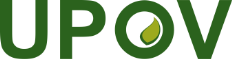 EInternational Union for the Protection of New Varieties of PlantsTechnical Working Party for VegetablesFifty-Third Session
Seoul, Republic of Korea, May 20 to 24, 2019TWV/53/14Original:  EnglishDate:  May 24, 2019Country or Intergovernmental Organization using molecular marker techniqueSource [the name of the Authority] and Contact details [email address]Type of molecular marker techniqueStatus (i.e. in current use or in development)Crop (s) for which the molecular marker technique is used and characteristic concerned (in the case of use)[botanical name(s) and UPOV code(s) to be provided]Purpose of the use of the molecular technique [UPOV model “Characteristic-Specific Molecular Markers”, UPOV model “Combining Phenotypic and Molecular Distances in the Management of Variety Collections”, Purity, Identity, Verification of hybridity]Is the molecular marker technique used as part of Seed Certification in the last two years? [National certification, OECD certification] [relevant for OECD seed schemes]In the last 2 years, how many times did the Authority use the molecular marker techniques?The molecular marker technique is covered by [UPOV Test Guideline(s), UPOV TGP document(s), other document(s) (please specify)]Is the molecular technique validated? [If yes, please specify a particular organization or authority] [relevant for OECD seed schemes]TomatoChina, European Union, France, Italy, Netherlands, Republic of KoreaPepperChina, France, Republic of KoreaWatermelonRepublic of KoreaMelonFrance, Republic of KoreaLettuceFrance, Italy, Japan, Netherlands, Republic of KoreaCabbageEuropean Union, Netherlands, Republic of Korea MushroomJapanFrench beanNetherlandsPeaNetherlands, United Kingdom OnionNetherlandsEggplantChinaUse:Management of reference collectionsSelection of similar varieties/ grouping characteristicsVariety identificationEnforcement of IP Rights/ infringmentCheck specific characteristics (e.g. male sterility, disease resistance: as replacement or addition to bioassay)Techniques:SSRsSNPsElectrophoresis (Isoenzyme)Encourage sharing of data & techniquesFacilitate cooperation & trainingEncourage exchange of DNA/market set (no living organisms) and seedsEnsuring consistency among UPOV members in the use of BMTIdentify focal point for molecular techniques in DUS examination for each UPOV member and make this information available via the UPOV websiteDevelop guidance on collecting DNA samples, ownership of material exchanges (confidentiality)Update guidance on how to use information and exchange DNA materialExplore the possibility to build a “UPOV” DNA database, “UPOV” marker setDevelop guidance and/or training for specialized courts/ expertsSet up comparative trials (e.g. Harmores project)Encourage and promote the work of the BMT as platform to improve cooperation and encourage participation from membersEncourage and improve cooperation with breeders and their representativesAppropriate reference collection/ set of example varietiesDifficulties to obtain plant material to complete the local reference collection (phytosanitary measures)Difficulties to deal with differences in climatic/ geographical conditionsDifferences in national Test Guidelines (e.g. missing questions, more/less characteristics)Obligation for some species to have DUS test carried out in the territory of the country (legal & technical)Regulations in place in the countryNo assesement of disease resistance characteristics in some DUS reportsDivergence on how to observe a characteristic (e.g. different protocols for disease resistance characteristic)Validation process required to ensure the level of the quality of the DUS examination performedLack of information on crops/ DUS tests availableFormal agreement requiredSome authorities do not accept reports under certain conditions (e.g. DUS at breeder’s premises)Discrepencies in disease names and nomenclatureDifferences in the variety descriptionsLack of global database (DNA)Additional work to create a common database on phenotypical dataLevel of experience and expertise of DUS examination office for some crops or some characteristicsLanguagesEncourage the same base for performing DUS examination with the use of UPOV Test GuidelinesIncrease the number of characteristics in Test Guidelines to trigger better harmonization between DUS examination OfficesIdentify a contact person for questions in relation to DUS in each authorityIntensify training and support among UPOV members (for DUS purposes)Encourage the use of internationally agreed terminology for disease Assess the possibility to develop a common database (with description and molecular information) to be able to choose similar varietiesCreate a centralized source of information on DUS examination Breeders to encourage changes in legal rules to trigger better cooperation among authoritiesEncourage participation in UPOV sessions (e.g. TWPs) to create a better network of experts and facilitate training and exchange of informationMake available statistics on current exchange of DUS reports with details on crops and countriesFacilitate establishment of Memorandum of Understanding (MOU) at the technical level (cooperation agreement)Encourage exchange of DUS staff/ expertsMore engagement of the countries in order to be in line with existing Test Guidelines Transparency regarding the conditions of the DUS examination (e.g. number of varieties in the reference collection)Char. 34to be deleted (due to the change of state 1 of Char. 35 to read “absent or very small” this characteristic becomes unsuitable)TWV:  agreedChar. 35to delete “in relation to that of ground color” (per definition, the ground color covers the whole surface)TWV:  agreedChar. 36to add example variety for state “present” (e.g. one from the current wording)Leading Expert:  to add example varieties “Bonanza” and “Frilly” for state “present”TWV:  agreedAd. 33to delete illustrations (inappropriate to illustrate color, see TGP/7 GN 36)TWV:  agreedAd. 34- to read “… Observations should be made excluding varieties with ground color black”- to delete “(left)” after photo 1Leading Expert:  agreed to delete Char. and Ad. 34.  Therefore, the text “… Observations should be made excluding varieties with ground color black” should be added to Ad. 35 after the last sentence. Furthermore the photo for state 1 of Ad. 34 should be added next to the photo for state 1 in Ad. 35. So there will be 2 photos to illustrate note 1 in Ad. 35.TWV:  agreedAd. 36- to read “… Observations should be made excluding varieties with ground color black”- to delete “(left)” after photo 1TWV:  agreedCover pagecoverage for UPOV code BETAA_VUL_GVF to read “Beta vulgaris L. ssp. vulgaris var. flavescens DC.” as in guide to the UPOV code system3.4to correct numbering (3.4.1 and 3.4.2)4.2.4to delete first sentence of second paragraph “The assessment of uniformity should be…”4.2.5to be deleted 5.3 (b)to delete “Observations…”Chars. 6 to 9to add (a)Char. 7to read “Only varieties…. of green color”Char. 8- to add explanation with standard definition on “over color” as follows: “In the case of a plant part which has a ground color upon which a second color such as a flush develops over time, the flush is considered the over color. The over color is not always the color occupying the smallest surface area of the plant part concerned.”- to clarify whether it is really an over color (ground color = green) - state 1 to read “absent or light”Char. 9- to read “Only varieties…. of purple color”8.1 (a), (b)to delete underlined textAd. 2to improve quality of the illustration (legend)Ad. 10illustration for state 7 to be improved (does not illustrate strongly reflexes) – see TG Curly KaleAd. 15state 1 to read “absent or weak”Ad. 18paragraph 5: to delete “very strongly”9.to review formatTQ 5.to complete abbreviated scales with all states of expressionTQ 7.3to delete ASW on image of the variety to be providedCover pageto delete synonyms from the alternative names table 1.to delete sentence excluding bitter fennel4.2.4to be deletedT.o.Cto check whether to add groups (as in TGs Carnation) (e.g. A:  with grumolo, B:  without grumolo)Char. 1to be deletedChar. 2to be moved before Char. 1Char. 3to read “Only varieties with grumolo formation: absent: …”Char. 4- to read “Only varieties with grumolo formation: present: …”- “at harvest maturity” to be moved as explanation to 8.2Char. 7to add the following example varieties:state 3:  Guttosostate 4:  Preludio, Pontino state 5:  Virgo, Capricciostate 6:  Dragon, Boelli, Pegasostate 7:  Idillio, VictorioChar. 16to add the following example varieties:state 3:  Caravaggiostate 5:  Fino state 7:  ApolloChar. 17to add the following example varieties:state 1:  Apollostate 2:  Fino state 3:  CaravaggioChar. 18to add the following example varieties: “Rondo” for state 1, “Carmo, Donatello” for state 2, “Conero” 3, “Capo Rizzuto” 4Char. 19to add the following example varieties: “Bellotto” for state3, “Caravaggio” for state 7Char. 21to read “Plant: bolting”Char. 22to read “Time of …” (capital T)Char. 23to read “Time of …” (capital T)Char. 24“at flowering” to be moved as explanation to 8.2Char. 27to read “1000 seed weight”Ad. 8state 3 to read “sparse”Ad. 10states to read as in Char. 10Ad. 15to add the following illustrationsAd. 16to delete sentenceAd. 17to improve illustrations by adding lines to demonstrate the shapes as follows:Ad. 19to read “The sheath is the thickened basal part of the petioles.” and add the following illustration: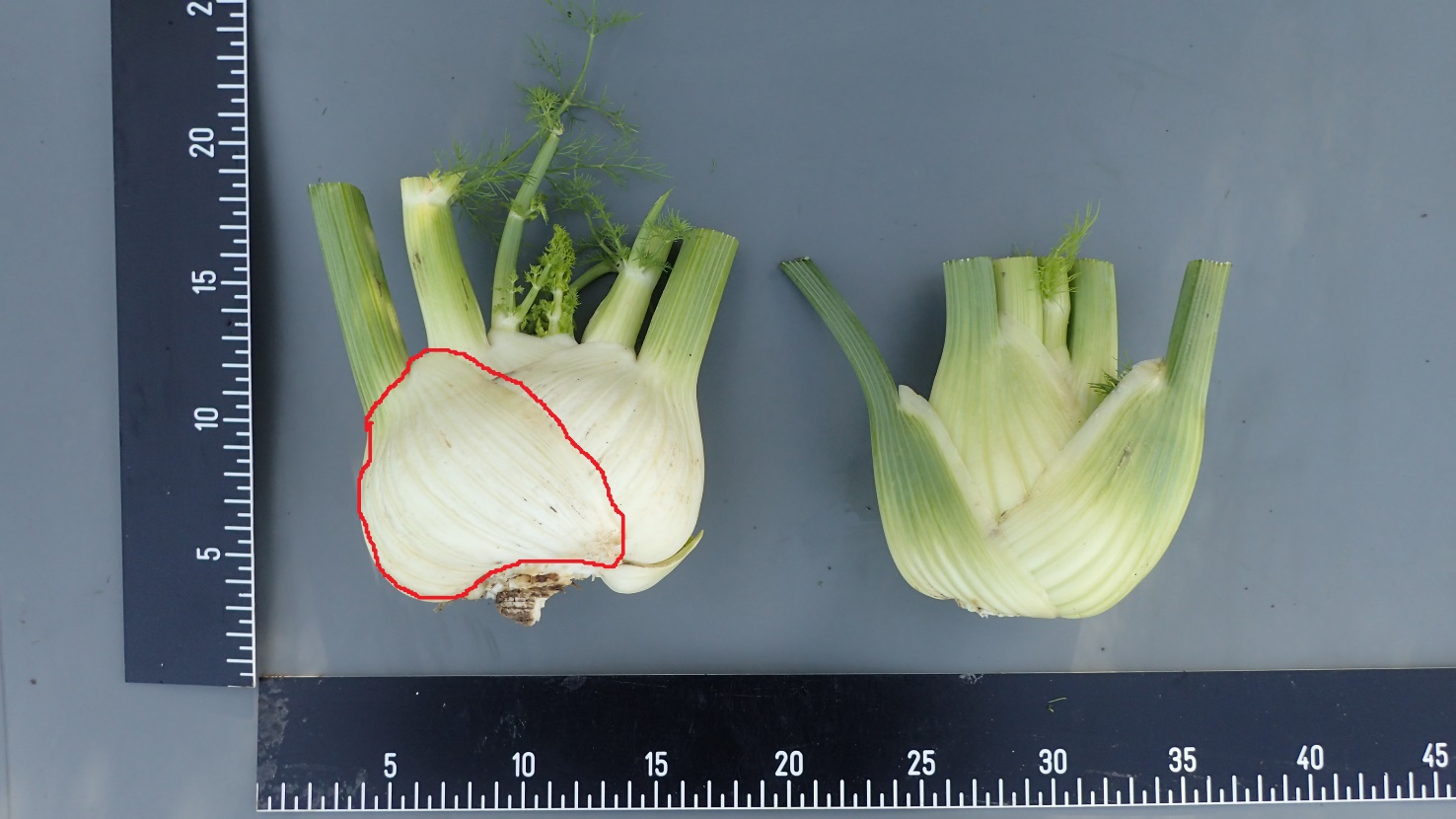 Table of Chars.to add growth stages and remove time of observation from title of characteristics (e.g. “after flowering”)Char. 1to move “after flowering” in 8.2 or indicate relevant growth stageChar. 3to move “when pods fully developed” in 8.2 or indicate relevant growth stageChar. 4to be indicated as VGChar. 6to be indicated as MS/VGChar. 8to be to be indicated as MS/VGChar. 9to be indicated as VGChar. 11to be indicated as MS/VGChar. 12- to check whether to be deletedChar. 13- to move wording in brackets in 8.2 or indicate relevant growth stage- to replace “beige” with an appropriate color- to check whether to add more colorsChar. 14- to delete brackets- to check whether to be combinedChar. 18to move wording in brackets in 8.2 or indicate relevant growth stageChar. 19to add what dry seed means (explanation or growth stage)Char. 20to be deleted8.1 (a), (b)to be deleted (will be replaced with growth stages)Ad. 12to use “≤”Ad. 15- to correct spelling of “weight”- to be improvedAd. 16to be improved or use drawings9.Smartt: to delete (especially chapter 6)TQ 7.3 to delete ASW on image of the variety to be providedGeneralto check whether ornamental types are covered by the above-mentioned B. oleracea variatas1.2to be deleted and replaced with GN3 in TGP/7:“Guidance on the use of Test Guidelines for [intraspecific hybrids?] that are not explicitly covered by Test Guidelines is provided in document TGP/13 ‘Guidance for New Types and Species’”4.2.4to check whether to be deleted4.2.5to check whether to read “For the assessment of uniformity of hybrid varieties, …” Table of chars.to check whether to add more characteristics to cover all species in the scope of these Test Guidelines Char. 7- to add explanation to read “Observations should be made on newly developed leaves near the growing point in a fully developed plant.”- to read “Young leaf: color”to check whether to be moved before char. 6Char. 8to be moved after Char. 10Chars. 9, 10to check whether to be combined or whether to have same example varieties in both characteristicsChar. 11to have states from “absent to very weak” to “strong”Chars. 12, 13, 14to reorder to have order of characteristics 14, 12, 13Char. 15to read “Plant: number of leaves” and to be move to plant characteristicsChar. 20to add example varietesChar. 21to add example variety for state 9Char. 22to check whether to use a different approach with regard to leaves (lobed/entire) and lobes and incisions (see e.g. TG Turnip)Chars. 23, 24to check whether to be combined and improve wording “curling” (combination of undulation, creasing (see TG Cauliflower), size of surface) Char. 28to delete “Only varieties with …”8.1 (c)to read “lobes” instead of “robes”Ad. 3to use either all drawings or all picturesAd. 6- to read “Observation should be made on the angle of base of the leaf against the stem.”- to replace current illustrations with proposed improved onesAd. 8to correct spelling of “petiole”Ad. 10to be completedAd. 16to be completedAd. 24to be improved9.format to be reviewedChar., Ad. 75to replace “Pathotype 0” by “Strain 0”Ad. 75, 5.to delete “Strain” (isolate to read “E8” only)General- to check whether and how to introduce types for ornamental and vegetable use (see e.g. TG Carnation)(only ornamental use: Chars. 13, 14, 15; only vegetable use: disease resistance characteristics)- to check whether to add more characteristics on fruit1.to delete second paragraph3.1.3to be deleted4.1.4to check consistency of number of plants with 4.2 (20 plants minus number of off-types)4.2.2to include vegetatively propagated varieties4.2.3, 4.2.4to check whether to be deleted4.2.6- to include self-pollinated varieties- to combine with 4.2.75.3to add explanations of types (ornamental and vegetable use) and, if applicable, split grouping characteristics in these two groupsTable of Chars.to check whether to add new characteristic for “Flower: anthocyanin coloration in filament and “Fruit: curvature”Char. 1to add example varieties for ornamental varietiesChar. 3- to read “Stem: length” and to move with stem characteristics- to add (a)Char. 4to move wording in brackets to 8.2Char. 5to add example varietiesChar. 5to read “Only varieties with plant: shortened internodes: present: …”Char. 6to read “Only varieties with plant: shortened internodes: absent: …”Char. 9 - 18to read “Leaf blade: …” and move to blade characteristicsChar. 13to check whether to be indicated as PQChar. 20to move wording in brackets to 8.2Char. 21to check whether to add another state of expression or to be indicated as QLChar. 24to move wording in brackets to 8.2Char. 25to delete first “before maturity”Char. 26to read “Only varieties with …”Char. 30to be indicated “low” to “high”Char. 33to move wording in brackets to 8.2Char. 36to check whether to read for state 3: “strongly rounded”Char. 39“at maturity” to be moved to 8.2Ad. 30to be improvedChar. 82- to be indicated as QN and VG- state 2 to read “moderately resistant” and state 3 to read “highly resistant”- to check whether to have notes 1 to 5 and move example variety “Mikonos” to state 4- to add (+)- to revise the explanation accordingly (particularly 11.2 and 12.)Ad. 82to delete empty rowsAd. 82, 9.3to delete wording second paragraphAd. 82, 11.2to read as follows:“Class 0: no symptomsClass 1: few chlorotic spotsClass 2: many chlorotic spotsClass 3: large chlorotic areas (some spots on young leaves)Class 4: mosaic and weak vein bandingClass 5: deformation and vein banding”Ad. 82, 13to read “assessment” instead of “notation” in the last sentenceChar. 48- to only update the names of the characteristics with the new names of the races, but disregard changes to example varieties - to check French and German translation of “race”Ad. 48to only reflect changes in “4. Source of inoculum”, “5. Isolate” and “9.3 Control varieties” and disregard all other changesAd. 53, 9.3to read “Susceptible : Marmande verte“Resistant : Garance and (S. lycopersicum x S. habrochaites) EmperadorChar. 24- to only update the names of the characteristics with the new names of the races, but disregard changes to example varieties - to check French and German translation of “race”Ad. 24to only reflect changes in “4. Source of inoculum”, “5. Isolate” and “9.3 Control varieties” and disregard all other changesCover pagebotanical name to read “Brassica rapa L. var. rapa”4.2.4to be deletedT.o.Cto check names for example varietiesChar. 1growth stage to be indicated as 12-70Char. 2- to read “Petiole: intensity of anthocyanin coloration”- to be indicated as QN- to have states absent or very weak (1), weak (2), medium (3), strong (4), very strong (5)- to add example varieties- to add explanations that observations should be made on the basal part of the lower side of the leafChar. 6- to read “Leaf blade: number of lobes”- to have states absent or very few (1) to very many (9)- to be indicated as QN- to add example varieties and to harmonize with Char. 7Char. 7- to read “Only varieties with leaf blade: number of lobes: absent or very few: Leaf: depth of the incisions of margin at basal part”- to be to be indicated as QN- to have states absent or very shallow (1) to very deep (9)- to add example varieties and to harmonize with Char. 6Char. 8to be deletedChars. 17-30- to check whether to use a different grouping for the growing trial- not in line with guidance provided in TGP/7 to exclude varieties following a QN Characteristic- to check whether to use an approach as in for example in TGs for radish, carnation or lettuceChar. 18to underline “above”Char. 19- to underline “above”- to read color instead of colorationChar. 20to underline “below”Char. 22- to check whether really QL- to add explanation under which conditions to be observedChar. 23- to see Ad. 23Char. 28- to check whether states 3 and 7 to read as “moderately depressed” and “moderately raised”Char. 29states 1 and 2 to read “acute”Char. 31to check wording of example variety of state 5Char. 32to check wording of example variety of state 1Char. 33to have notes 1, 2, 3 8.1 (a)to read “leaf”Ad. 16- to read “Turnip can be consumed for its roots, but also for its leaves. As a result, the swelling of the root can be strong or, at the opposite, absent or weak, even if intermediate situations exist.”- to check whether to add illustrationsAd. 23- to review order of states- to indicate ratio with “low” and “high” instead of compressed and elongated)- state 1 to read “narrow oblate”- state 2 to read “Oblate”- state 7 to read “obovate”- state 8 to read “triangular”- state 9 to read  “broad obovate”9.Padilla, to read: “...Brassica rapa subsp. rapa…”TQ 7.to delete ASW on image of the variety to be providedTQ 7.3To check whether to indicate the use as grouping characteristics for growing trials (see TGs carnation)CurrentCurrentCurrentProposalProposalProposalUPOV codePrincipal botanical nameOther botanical name(s)UPOV codePrincipal botanical nameOther botanical name(s)WASABWasabian.a.EUTREEutrema R. Br. Esquiroliella H. Lév.; Glaribraya H. Hara; Martinella H. Lév.; Neomartinella Pilg.; Platycraspedum O. E. Schulz; Taphrospermum C. A. Mey.; Thellungiella O. E. Schulz; Wasabia Matsum.WASAB_JAPEutrema japonicum (Miq.) Koidz.Cochlearia wasabi Siebold, nom. nud.; Eutrema koreanum auct. nonn.; Eutrema wasabi Maxim.; Lunaria japonica Miq.; Wasabia japonica (Miq.) Matsum.; Wasabia pungens Matsum.; Wasabia wasabi (Maxim.) MakinoEUTRE_JAPEutrema japonicum (Miq.) Koidz.Cochlearia wasabi Siebold, nom. nud.; Eutrema koreanum auct. nonn.; Eutrema wasabi Maxim.;Lunaria japonica Miq.; Wasabia japonica (Miq.) Matsum.; Wasabia pungens Matsum.; Wasabia wasabi (Maxim.) MakinoSubjectBasic Document(s) (2019)*Fennel (Foeniculum vulgare Miller) (Revision)TG/183/4(proj.2)Melon (Cucumis melo L.) (Partial revision: Char. 75 “Resistance to Melon necrotic spot virus (MNSV) E8 strain”)TG/104/5 Rev.,TWV/53/5*Swiss Chard, Leaf Beet (Beta vulgaris L. ssp. vulgaris var. flavescens DC.) (Revision)TG/106/5(proj.2)Tomato (Solanum lycopersicum L.) (Partial revision: Chars. and Ads. 48 and 53)TG/44/11 Rev.,TWV/53/7Tomato rootstock (Partial revision: Chars. and Ads. 24 and Ad. 28)TG/294/1 Corr. Rev. 2,TWV/53/8SubjectBasic Document(s) (2019)*Chick-pea (Cicer arietinum L.) (Revision)TG/143/4(proj.1)Chinese cabbage (Brassica rapa subsp. pekinensis (Lour.) Hanelt) (Revision)TG/105/4Egg plant (Solanum melongena L.) (Revision)TG/117/4Kale (B. oleracea L. var. costata DC.; B. oleracea L. var. medullosa Thell.; B. oleracea L. var. sabellica L.; B. oleracea L. var. viridis L.; B. oleracea L. var. palmifolia DC.) (Revision)TG/90/7(proj.1)Pepper (Capsicum annuum L.) (Revision)TG/76/9(proj.1)Squash (Partial revision: to add new Characteristics “Resistance to ZYMV” and “Resistance to Watermelon mosaic virus”)TG/119/4 Corr. 2,TWV/53/6Tomato (Solanum lycopersicum L.) (Partial revision: Chars. and Ads. 46 “Resistance to Mi” and 48 “Resistance to Fol”)TG/44/11 Rev.Tomato rootstock (Partial revision: Chars. and Ads. 22 “Resistance to Mi”, 23 “Resistance to Va and Vd”, 24 “Resistance to Fol”)TG/294/1 Corr. Rev. 2Turnip (Brassica rapa L. var. rapa L.) (Revision)TG/37/11(proj.5)SubjectBasic Document(s) (2019)Mizuna (Brassica rapa L. subsp. nipposinica (L. H. Bailey) Hanelt)NEW Watercress TG/NASTU(proj.4) and TWV/53/10Water spinach (Ipomoea aquatica)NEWI.  MEMBERSI.  MEMBERSI.  MEMBERSbrazilbrazilbrazil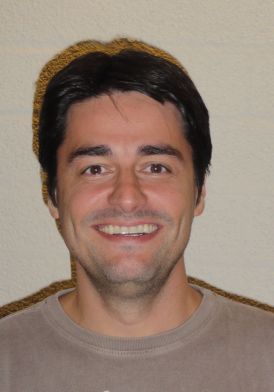 Ricardo ZANATTA MACHADO (Mr.), Fiscal Federal Agropecuário, Coordinator of SNPC, Serviço Nacional de Proteção de Cultivares (SNPC), Ministério da Agricultura, Pecuária e Abastecimento, Esplanada dos Ministerios, Bloco 'D', Anexo B, Sala 347, 
70043-900 Brasilia , D.F. 
(tel.: +55 613218 2549  fax: +55 61 3224 2842  
e-mail: ricardo.machado@agricultura.gov.br)canadacanadacanada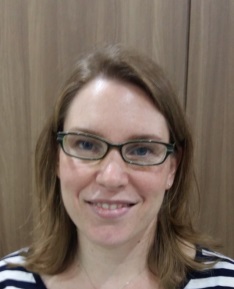 Jennifer ROACH (Ms.), Examiner, Plant Breeders' Rights Office, Canadian Food Inspection Agency (CFIA), Room 59-2E-332 - 59 Camelot Drive, Ottawa Ontario K1A 0Y9
(tel.: +1-613-773-7196  fax: +1 613 773 7115  e-mail: Jennifer.Roach@canada.ca)Jennifer ROACH (Ms.), Examiner, Plant Breeders' Rights Office, Canadian Food Inspection Agency (CFIA), Room 59-2E-332 - 59 Camelot Drive, Ottawa Ontario K1A 0Y9
(tel.: +1-613-773-7196  fax: +1 613 773 7115  e-mail: Jennifer.Roach@canada.ca)CHINACHINACHINA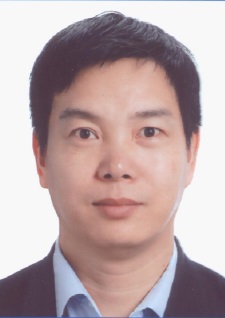 Hairong CHEN (Mr.),  Researcher,  Shanghai Academy of Agricultural Sciences, Shanghai Station for DUS Testing Center of New Plant Varieties, No. 888 Yezhuang Road, Fengxian District, 201415 Shanghai
(tel.: +86 21 5746 0009  fax: +86 21 5746 0009  e-mail: sh57460009@163.com)Hairong CHEN (Mr.),  Researcher,  Shanghai Academy of Agricultural Sciences, Shanghai Station for DUS Testing Center of New Plant Varieties, No. 888 Yezhuang Road, Fengxian District, 201415 Shanghai
(tel.: +86 21 5746 0009  fax: +86 21 5746 0009  e-mail: sh57460009@163.com)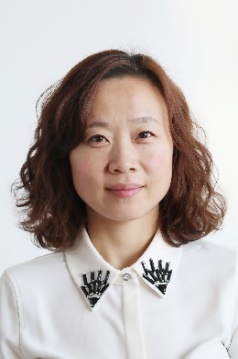 Li REN (Ms.),  Associate Researcher, Shanghai Academy of Agricultural Sciences, Shanghai Station for DUS Testing Center of New Plant Varieties, No. 888 Yezhuang Road, Fengxian District, 201415 Shanghai
(tel.: +86 21 5746 0009  fax: +86 21 5746 0009  e-mail: renliaqx@163.com)Li REN (Ms.),  Associate Researcher, Shanghai Academy of Agricultural Sciences, Shanghai Station for DUS Testing Center of New Plant Varieties, No. 888 Yezhuang Road, Fengxian District, 201415 Shanghai
(tel.: +86 21 5746 0009  fax: +86 21 5746 0009  e-mail: renliaqx@163.com)czech republicczech republicczech republic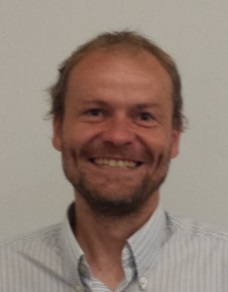 Daniel PAJAS (Mr.), Expert for DUS Testing of Vegetable, Central Institute for Supervising and Testing in Agriculture (ÚKZÚZ), Experimental station Dobrichovice, Prazska 586, 252 29 Dobrichovice 
(tel.: +420 608 70 30 75  e-mail: daniel.pajas@ukzuz.cz )Daniel PAJAS (Mr.), Expert for DUS Testing of Vegetable, Central Institute for Supervising and Testing in Agriculture (ÚKZÚZ), Experimental station Dobrichovice, Prazska 586, 252 29 Dobrichovice 
(tel.: +420 608 70 30 75  e-mail: daniel.pajas@ukzuz.cz )EUROPEAN UNIONEUROPEAN UNION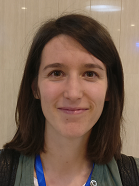 Céline MORINEAU (Ms.), Technical Expert, Community Plant Variety Office (CPVO), 3, boulevard Maréchal Foch, CS 10121, 49101 Angers 
(tel.: +33 2 41 25 64 69  e-mail: morineau@cpvo.europa.eu)Sergio SEMÓN (Mr.), Quality Audit Team Leader, Community Plant Variety Office (CPVO)
(e-mail:  semon@cpvo.europa.eu)
[via WebEx]Gerhard SCHUON (Mr.), Head, Technical Unit,  Community Plant Variety Office (CPVO)
(e-mail:  schuon@cpvo.europa.eu )
[via WebEx]Jean MAISON (Mr.), Deputy Head, Technical Unit, Community Plant Variety Office (CPVO)
(e-mail: maison@cpvo.europa.eu)
[via WebEx]Laetitia DENECHEAU (Ms.), Technical Expert for Ornamental Plants, Community Plant Variety Office (CPVO) 
(e-mail: denecheau@cpvo.europa.eu)
[via WebEx]francefrance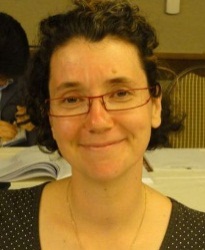 Chrystelle JOUY (Ms.), Manager of DUS Vegetable Studies, Groupe d'Étude et de contrôle des Variétés et des Semences (GEVES), GEVES Cavaillon, 4790 route des Vignères, 84250 Le Thor 
(tel.: +33 4 90 78 66 64  fax : +33 4 90 78 01 61  e-mail: chrystelle.jouy@geves.fr)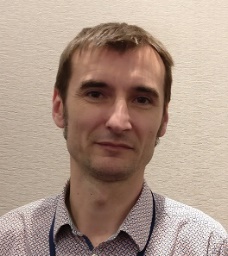 Dominique ROUSSEAU (Mr.), Vegetable DUS Manager, Groupe d'étude et de contrôle des variétés et des semences (GEVES), Unité expérimentale de Brion, Domaine de Boisselière, 49250 Les Bois d'Anjou 
(tel.: +33 2 41 57 23 22  e-mail:  dominique.rousseau@geves.fr)Valérie GRIMAULT (Ms.), Head Phytopathology Laboratory, Groupe d'Étude et de contrôle des Variétés et des Semences (GEVES) 
(e-mail:  valerie.grimault@geves.fr)
[via WebEx]Thomas BALDWIN (Mr.), Head of Detection Unit,  Groupe d'Étude et de contrôle des Variétés et des Semences (GEVES)
(e-mail:   thomas.baldwin@geves.fr)
[via WebEx]germanygermany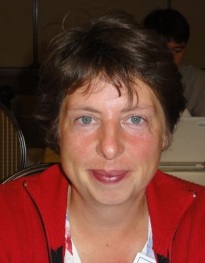 Swenja TAMS (Ms.), Head of Section, General Affairs of DUS Testing, Bundessortenamt, Osterfelddamm 80, 30627 Hannover
(tel.: +49 511 95600 5607  fax: +49 511 9566 9600  
e-mail: Swenja.Tams@bundessortenamt.de)ITALYITALY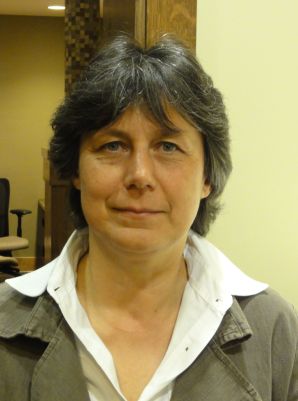 Romana BRAVI (Ms.), Supervisor of Vegetable DUS Testing, Agricultural Research Council and Economics Analysis, Plant Protection and Seed Certification (CREA-DC), Via di Corticella 133, 40128 Bologna I
(tel.: +39 051 631 6880  fax: +39 051 631 6898  e-mail: romana.bravi@crea.gov.it)JAPANJAPAN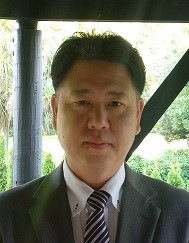 Kazunari HORIGUCHI (Mr.), Senior Examiner, Plant Variety Protection Office, Intellectual Property Division, Food Industry Affairs Bureau, Ministry of Agriculture, Forestry and Fisheries (MAFF), 1-2-1 Kasumigaseki, Chiyoda-ku, 100-8950 Tokyo  
(e-mail: kazunari_horiguch480@maff.go.jp)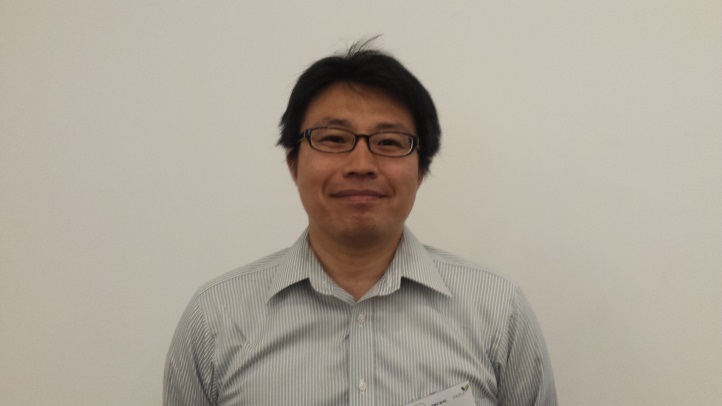 Takayuki NISHIKAWA (Mr.), Senior Staff, DUS Test Section, Tsukuba headquarters, National Center for Seeds and Seedlings (NCSS), National Agriculture and Food Research Organization (NARO), 2-2, Fujimoto, Tsukuba-shi, Ibaraki (e-mail:  taka0609@affrc.go.jp)kenyakenya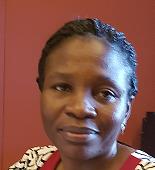 Gentrix N. JUMA (Ms.), Chief Inspector, DUS Examiner, Kenya Plant Health Inspectorate Service (KEPHIS), PO BOX 49592, 00100 Nairobi  
(tel.:  +254 20 3536171  e-mail: gjuma@kephis.org) NETHERLANDSNETHERLANDS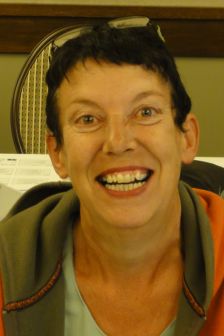 Marian VAN LEEUWEN (Ms.), DUS Specialist Vegetable Varieties, Team DUS Vegetable Crops, Variety Testing Department, Naktuinbouw, Sotaweg 22, P.O. Box 40, 2370 AA Roelofarendsveen
(tel.: +31 6 11 360 698 e-mail: m.v.leeuwen@naktuinbouw.nl)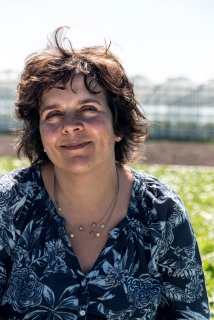 Amanda VAN DIJK-VELDHUIZEN (Ms.), Manager DUS, Naktuinbouw Rassenonderzoek (Variety Testing), Sotaweg 22, 2371 GD Roelofarendsveen  
(fax: +31 6 46 841 019  e-mail: a.v.dijk@naktuinbouw.nl)republic of korearepublic of korea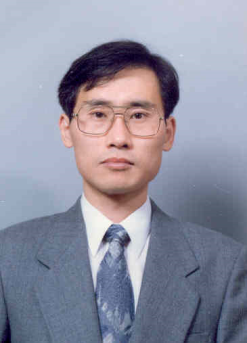 Byung Kook CHOI (Mr.), Director General, Korea Seed & Variety Service (KSVS), Ministry of Agriculture, Food and Rural Affairs (MAFRA), Hyeoksin 8-ro 119, Gimcheon-si, Gyeongsangbukdo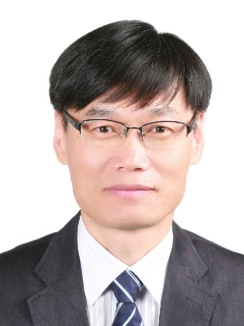 Mun Jin PANG (Mr.), Director, Plant Variety Protection Division, Korea Seed & Variety Service (KSVS), Ministry of Agriculture, Food and Rural Affairs (MAFRA), Hyeoksin 8-ro 119, Gimcheon-si, Gyeongsangbukdo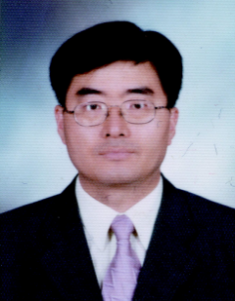 Tae Yong LEE (Mr.), Director, Crop Seed Production & Distribution Division, Korea Seed & Variety Service (KSVS), Ministry of Agriculture, Food and Rural Affairs (MAFRA), Hyeoksin 8-ro 119, Gimcheon-si, Gyeongsangbukdo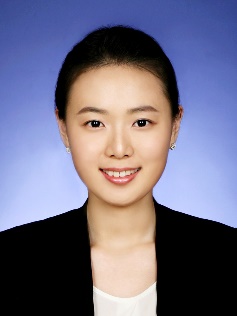 Yoojin LEE (Ms.), Researcher, Korea Seed & Variety Service (KSVS), Ministry of Agriculture, Food and Rural Affairs (MAFRA), Daegwangreongro 219-66, Daegwangreongmyeon, Pyeongchanggun, Gangwon do  
(tel.: +82 33 336 6243  fax: +82 33 335 9722  e-mail: eugene0630@korea.kr)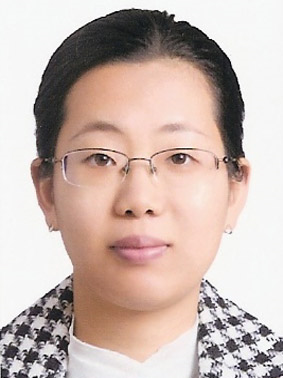 Eun-Jung HEO (Ms.), Agricultural Researcher, Seobu Branch, Korea Seed and Variety Service (KSVS), Ministry of Agriculture, Food and Rural Affairs (MAFRA), 1177 Hamnang-ro, Iksan-Si, Jeollabuk-Do 54521 
(tel.: +82 63 862 7667  fax: +82 63 862 0069  e-mail: heoej@korea.kr)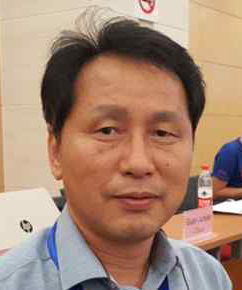 Byung Cheon YU (Mr.), Examiner, Plant Variety Protection Division, Korea Seed & Variety Service (KSVS), Ministry of Agriculture, Food and Rural Affairs (MAFRA), Hyeoksin 8-ro 119, Gimcheon-si, Gyeongsangbukdo
(tel.: +82 54 912 0205  fax: +82 54 912 0145  e-mail: ybc1209@korea.kr)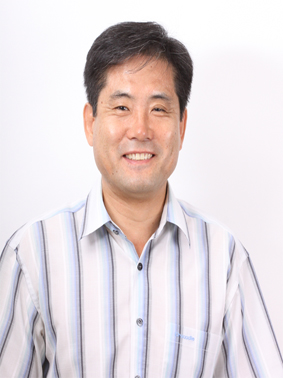 Won Sig LEE (Mr.), Examiner, Plant Variety Protection Division, Korea Seed & Variety Service (KSVS), Ministry of Agriculture, Food and Rural Affairs (MAFRA), Hyeoksin 8-ro 119, Gimcheon-si, Gyeongsangbukdo
(tel.: +82 54 912 0110  fax: +82 54 912 0145  e-mail: leews6@korea.kr)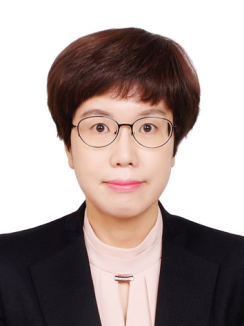 Hee Young JEON (Ms.), Deputy Director, Seed Business Assistance Division, Korea Seed & Variety Service (KSVS), Ministry of Agriculture, Food and Rural Affairs (MAFRA), Hyeoksin 8-ro 119, Gimcheon-si, Gyeongsangbukdo
(tel.: +82 54 912 0170  fax: +82 54 912 0175  e-mail: hyjun@korea.kr)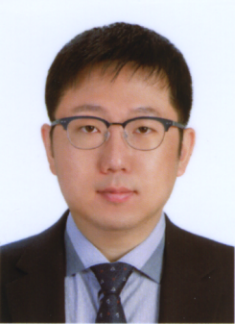 Jin Bae GIM (Mr.), Assistant Officer, Seed Business Assistance Division, Korea Seed & Variety Service (KSVS), Ministry of Agriculture, Food and Rural Affairs (MAFRA), Hyeoksin 8-ro 119, Gimcheon-si, Gyeongsangbukdo
(tel.: +82 54 912 0171  fax: +82 54 912 0175  e-mail: gateoftime@korea.kr)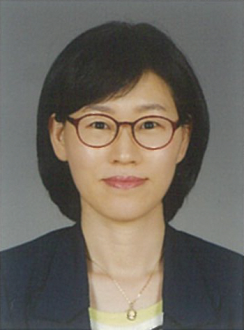 Eun Sun CHUNG (Ms.), Examiner, Plant Variety Protection Division, Korea Seed & Variety Service (KSVS), Ministry of Agriculture, Food and Rural Affairs (MAFRA), Hyeoksin 8-ro 119, Gimcheon-si, Gyeongsangbukdo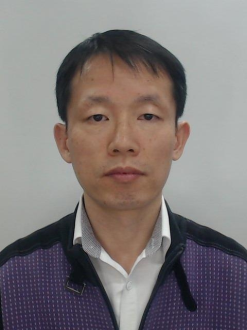 Gyeong Yeon GEUM (Mr.), Deputy Director, Plant Variety Protection Division, Korea Seed & Variety Service (KSVS), Ministry of Agriculture, Food and Rural Affairs (MAFRA), Hyeoksin 8-ro 119, Gimcheon-si, Gyeongsangbukdo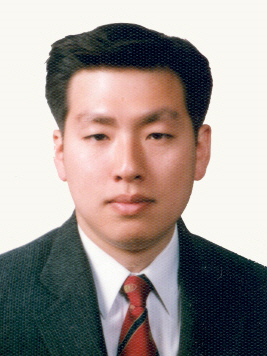 Jun Hwan CHOI (Mr.), Researcher, Plant Variety Protection Division, Korea Seed & Variety Service (KSVS), Ministry of Agriculture, Food and Rural Affairs (MAFRA), Hyeoksin 8-ro 119, Gimcheon-si, Gyeongsangbukdo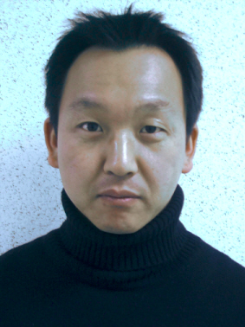 Woo Gun SHIN (Mr.), Researcher, Gyeongnam Branch Office, Korea Seed & Variety Service (KSVS), Ministry of Agriculture, Food and Rural Affairs (MAFRA)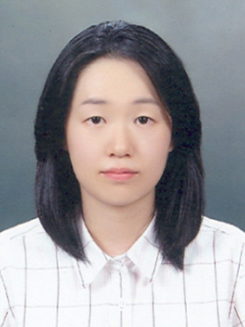 Eun Hee JEON (Ms.), Researcher, Gyeongnam Branch Office, Korea Seed & Variety Service (KSVS), Ministry of Agriculture, Food and Rural Affairs (MAFRA)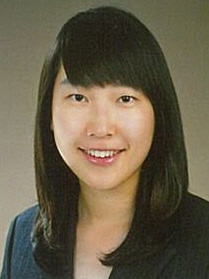 Yu Na AN (Ms.), Researcher, Gyeongnam Branch Office, Korea Seed & Variety Service (KSVS), Ministry of Agriculture, Food and Rural Affairs (MAFRA)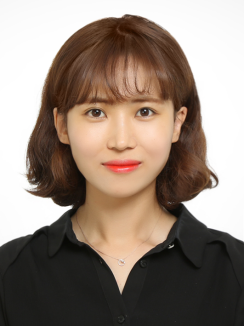 Min Ji PARK (Ms.), Assistant Officer, Gyeongbuk Branch Office, Korea Seed & Variety Service (KSVS), Ministry of Agriculture, Food and Rural Affairs (MAFRA)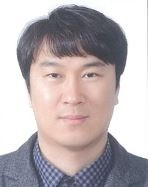 Hong Kil KWAK (Mr.), Deputy Director, Jeju Branch Office, Korea Seed & Variety Service (KSVS), Ministry of Agriculture, Food and Rural Affairs (MAFRA)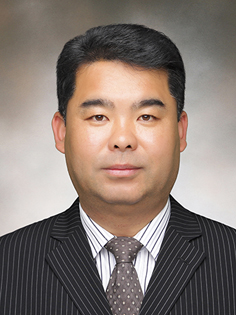 Hyun Woo OH (Mr.), Researcher, Jeju Branch Office, Korea Seed & Variety Service (KSVS), Ministry of Agriculture, Food and Rural Affairs (MAFRA)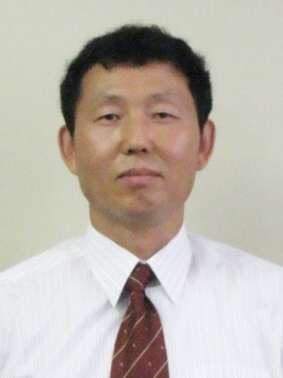 Oh Gwon JEON (Mr.), Deputy Director, Dongbu (East) Branch Office, Korea Seed & Variety Service (KSVS), Ministry of Agriculture, Food and Rural Affairs (MAFRA)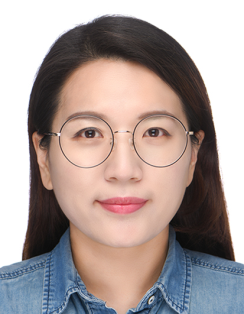 Keum Soon PARK (Ms.), Researcher, Dongbu (East) Branch Office, Korea Seed & Variety Service (KSVS), Ministry of Agriculture, Food and Rural Affairs (MAFRA)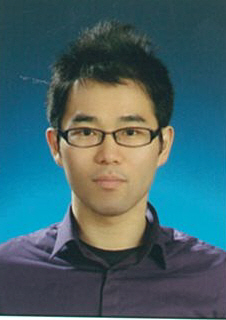 Lak Jung CHOI (Mr.), Researcher, Dongbu (East) Branch Office, Korea Seed & Variety Service (KSVS), Ministry of Agriculture, Food and Rural Affairs (MAFRA)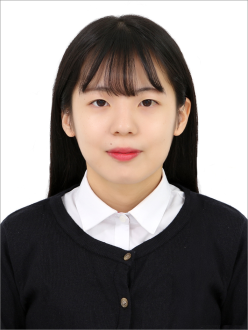 Dan Bi KIM (Ms.), Assistant Officer, Dongbu (East) Branch Office, Korea Seed & Variety Service (KSVS), Ministry of Agriculture, Food and Rural Affairs (MAFRA)Ga Hyun SON (Ms.), Researcher, Seobu (West) Branch Office, Korea Seed & Variety Service (KSVS), Ministry of Agriculture, Food and Rural Affairs (MAFRA)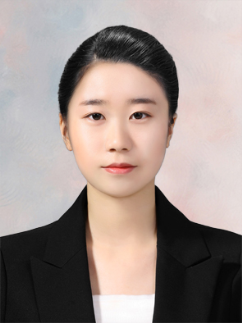 Bo Kyoung YOON (Ms.), Assistant Officer, Seobu (West) Branch Office, Korea Seed & Variety Service (KSVS), Ministry of Agriculture, Food and Rural Affairs (MAFRA)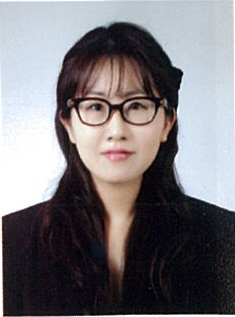 Kyoung In SEO (Ms.), Researcher, Seobu (West) Branch Office, Korea Seed & Variety Service (KSVS), Ministry of Agriculture, Food and Rural Affairs (MAFRA)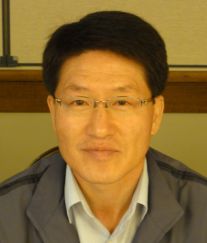 Oh Woung KWON (Mr.), Director General, National Forest Seed Variety Center, 72 Suhoeri-ro, Suanbo-myeon, Chungju-si, Chungcheongbuk-do (tel.: +82 43 850 3310)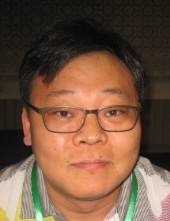 Yong Seok JANG (Mr.), Director, Department of Plant Variety Examination, National Forest Seed Variety Center, 72 Suhoeri-ro, Suanbo-myeon, Chungju-si, Chungcheongbuk-do(tel.: +82 43 850 3320)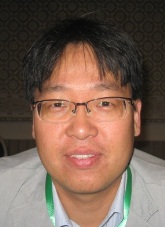 Yong Rak GWON (Mr.), Examiner, National Forest Seed Variety CenterMu Seok HAN (Mr.), Examiner, National Forest Seed Variety Center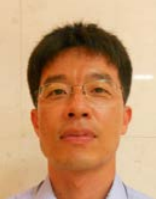 Tae Hoon KIM (Mr.), Researcher, National Forest Seed Variety CenterYoon Young KIM (Mr.), Researcher, National Forest Seed Variety CenterHo Sun LEE (Mr.), Senior Researcher, Rural Development Administration, 370,  Nongsaengmyeong-ro, Jeonju-si, Jeollabuk-do(e-mail: hosun83@korea.kr)Ju Hee RHEE (Ms.), Senior Scientist, Rural Development Administration,  370, Nongsaengmyeong-ro, Deokjin-gu, Jeonju-si, Jeollabuk-do, 54874Jae Jong NOH (Mr.), Senior Sceintis, Rural Development Administration,370, Nongsaengmyeong-ro, Deokjin-gu, Jeonju-si, Jeollabuk-do, 54874Ji Hye MOON (Ms.) Senior Researcher, National Institute of Horticultural and Herbal Science, 100 Nongsaengmyeong-ro, Wanju-gun, Jeollabuk-doturkeyturkey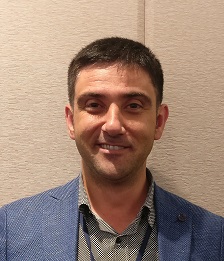 Sitki ERMIS (Mr.), Agricultural Engineer, Variety registration and Seed certification centre, Gayret Mah. Fatih Sultan Mehmet, Bul. No. 62, Yenimahalle, 06172 Ankara  
(tel.: +90 312 315 4605  fax: +90 312 315 0901  e-mail: sitki.ermis@tarimorman.gov.tr, seedman37@gmail.com)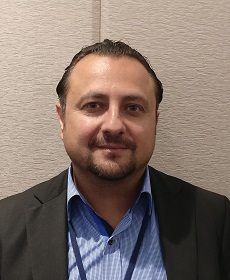 Akin ÖRSDÖVEN (Mr.), Agricultural Engineer, Variety registration and Seed certification centre, Gayret Mah. Fatih Sultan Mehmet, Bul. No. 62, Yenimahalle, 06172 Ankara  
(tel.: +90 312 315 4605  fax: +90 312 315 0901  e-mail: akin.orsdoven@tarimorman.gov.tr)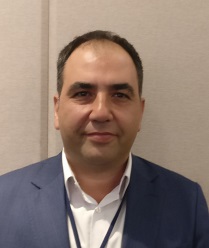 Kursat Murat SOYLU (Mr.), Agricultural Engineer, Variety registration and Seed certification centre, Gayret Mah. Fatih Sultan Mehmet, Bul. No. 62, Yenimahalle, 06172 Ankara  
(tel.: +90 312 315 4605  fax: +90 312 315 0901  
e-mail: kursatmurat.soylu@tarimorman.gov.tr)UNITED KINGDOMUNITED KINGDOM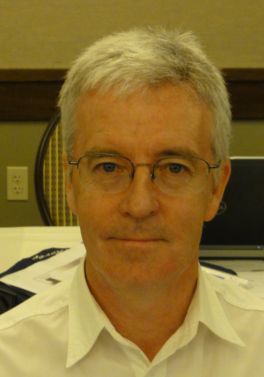 Tom CHRISTIE (Mr.), Head of Variety Testing, SASA, Roddinglaw Road, 
Edinburgh EH12 9FJ 
(tel: +44 131 244 8961  e-mail: tom.christie@sasa.gov.scot)UNITED republic of tanzaniaUNITED republic of tanzania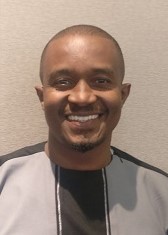 Lawrence YOBU NDOSI (Mr.), Agricultural Officer, P.O. Box 2182 Kilimo IV, Dodoma  
(tel.: +255 719 937775  e-mail: lawrenceyobu@gmail.com)ii.  organizationsii.  organizationsCROPLIFE INTERNATIONALCROPLIFE INTERNATIONAL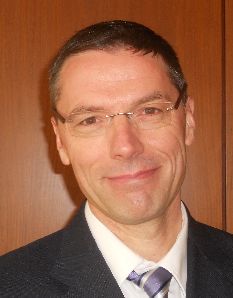 Marcel BRUINS (Mr.), Consultant, CropLife International, 326 Avenue Louise, Box 35, 1050 Brussels, Belgium
(tel. : +32 2 542 0410  fax : +32 2 542 0419  e-mail : mbruins1964@gmail.com)european seed association (esa)european seed association (esa)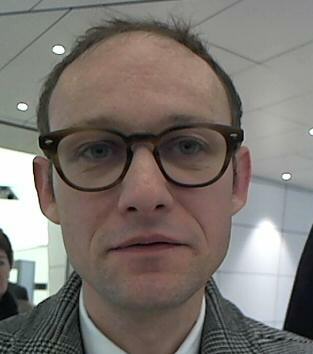 Christophe ROUILLARD (Mr.), Technical Manager Plant Health and Seed Trade, European Seed Association (ESA), Avenue des Arts 52, 1000 Brussels , Belgium 
(tel.: +32 2743 2860  e-mail: christopherouillard@euroseeds.eu)INTERNATIONAL SEED FEDERATION (ISF)INTERNATIONAL SEED FEDERATION (ISF)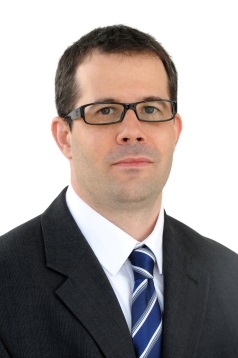 Szabolcs RUTHNER (Mr.), Regulatory Affairs Manager, International Seed Federation (ISF), Chemin du Reposoir 7, 1260 Nyon, Switzerland   
(tel.: +41 22 365 4420  fax: +41 22 365 4421  e-mail: s.ruthner@worldseed.org)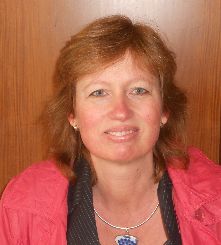 Astrid M. SCHENKEVELD (Ms.), Specialist, Variety Registration & Protection, Rijk Zwaan Zaadteelt en Zaadhandel B.V., Burgemeester Crezéelaan 40, PO Box 40, 2678 KX De Lier, Netherlands  
(tel.: +31 174 532414  fax: +31 174 53 21 66  e-mail: a.schenkeveld@rijkzwaan.nl)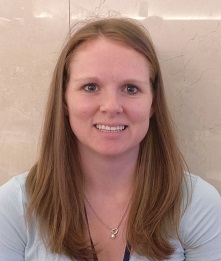 Alexandria QUEZADA (Ms.), Intellectual Property Specialist, Bayer, 37437 State Highway 16, Woodland, CA, United States of America
(tel.: Maria José VILLALÓN ROBLES (Ms.), PVP Specialist EMEA, Bayer – Crop Science, Monsanto Holland B.V.(e-mail :  mariajose.villalonrobles@bayer.com)[via WebEx]III.  OFFICERIII.  OFFICERRomana BRAVI (Ms.), ChairIV.  OFFICE OF UPOVIV.  OFFICE OF UPOV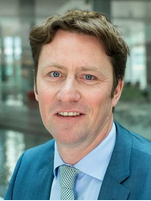 Ben RIVOIRE (Mr.), Technical/Regional Officer (Africa, Arab Countries), International Union for the Protection of New Varieties of Plants (UPOV), Chemin des Colombettes 34, 1211 Geneva 20, Switzerland
(tel.: +41 22 338 8426  fax: +41 22 733 0336  e-mail: ben.rivoire@upov.int)Romy OERTEL (Ms.), Secretary II, International Union for the Protection of New Varieties of Plants (UPOV), Chemin des Colombettes 34, 1211 Geneva 20, Switzerland 
(tel.: +41 22 338 7293  fax: +41 22 733 0336  e-mail: romy.oertel@upov.int)SpeciesBasic DocumentLeading Expert(s)*Fennel (Foeniculum vulgare Miller) (Revision)TG/183/4(proj.2)Ms. Marian van Leeuwen (NL)Melon (Cucumis melo L.) (Partial revision: Char. 75 “Resistance to Melon necrotic spot virus (MNSV) E8 strain”)TG/104/5 Rev.,TWV/53/5Ms. Chrystelle Jouy (FR)*Swiss Chard, Leaf Beet (Beta vulgaris L. ssp. vulgaris var. flavescens DC.) (Revision)TG/106/5(proj.2)Ms. Chrystelle Jouy (FR)Tomato (Solanum lycopersicum L.) (Partial revision: Chars. and Ads. 48 and 53)TG/44/11 Rev.,TWV/53/7Ms. Amanda van Dijk (NL)Tomato rootstock (Partial revision: Chars. and Ads. 24 and Ad. 28)TG/294/1 Corr. Rev. 2,TWV/53/8Ms. Amanda van Dijk (NL)SpeciesBasic DocumentLeading Expert(s)Interested Experts 
(State / Organization)*Chick-pea (Cicer arietinum L.) (Revision)TG/143/4(proj.1)Ms. Chrystelle Jouy (FR)TWA, AU, BR, CA, CN, DE, ES, IT, KR, QZ, TR, US, ESA, ISF, OfficeChinese cabbage (Brassica rapa subsp. pekinensis (Lour.) Hanelt) (Revision)TG/105/4Ms. Yoo Jin Lee (KR)CN, CZ, DE, FR, JP, NL, QZ, CLI, ESA, ISF, OfficeEgg plant (Solanum melongena L.) (Revision)TG/117/4Ms. Céline Morineau(QZ)BR, CN, DE, ES, FR, IT, JP, KR, NL, TR, CLI, ESA, ISF, OfficeKale (B. oleracea L. var. costata DC.; B. oleracea L. var. medullosa Thell.; B. oleracea L. var. sabellica L.;
B. oleracea L. var. viridis L.; 
B. oleracea L. var. palmifolia DC.) (Revision)TG/90/7(proj.1)Mr. Takayuki Nishikawa (JP)DE, FR, GB, IT, JP, KE, KR, NL, QZ, ESA, ISF, OfficePepper (Capsicum annuum L.) (Revision)TG/76/9(proj.1)Ms. Marian van Leeuwen (NL)BR, CA, CN, CZ, DE, ES, FR, JP, IT, KE, KR, QZ, TR, CLI, ESA, ISF, OfficeSquash (Partial revision: to add new Characteristics “Resistance to ZYMV” and “Resistance to Watermelon mosaic virus”)TG/119/4 Corr. 2,TWV/53/6Ms. Chrystelle Jouy (FR)IT, JP, KR, NL, QZ, CLI, ESA, ISF, OfficeTomato (Solanum lycopersicum L.) (Partial revision: Chars. and Ads. 46 “Resistance to Mi” and 48 “Resistance to Fol”)TG/44/11 Rev.Ms. Amanda van Dijk (NL)BR, CA, CZ, ES, FR, HU, IS, IT, JP, PL, KR, QZ, RO, RU, CLI, ESA, ISF, OfficeTomato rootstock (Partial revision: Chars. and Ads. 22 “Resistance to Mi”, 23 “Resistance to Va and Vd”, 24 “Resistance to Fol”)TG/294/1 Corr. Rev. 2Ms. Amanda van Dijk (NL)CA, ES, FR, HU, IS, IT, JP, KR, QZ, RO, RU, CLI, ESA, ISF, OfficeTurnip (Brassica rapa L. var. rapa L.) (Revision)TG/37/11(proj.5)Mr. Dominique Rousseau (FR)TWA, CA, CN, CZ, DE, ES, GB, IT, JP, KR, NL, PL, QZ, US, ZA, CLI, ESA, ISF, OfficeSpeciesBasic
Document(s)Mizuna (Brassica rapa L. subsp. nipposinica (L. H. Bailey) Hanelt)NEW Watercress TG/NASTU(proj.4) and TWV/53/10Water spinach (Ipomoea aquatica)NEW